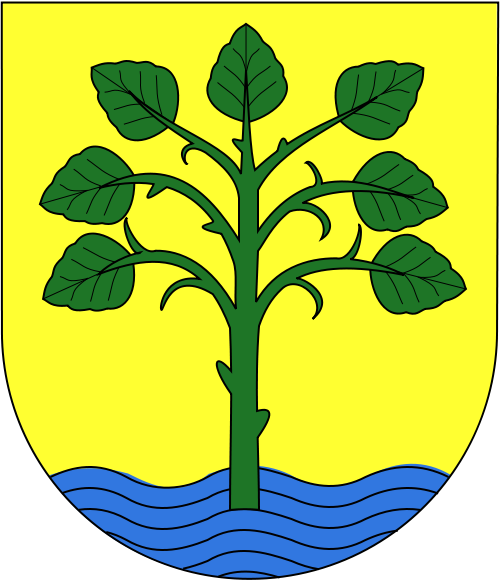 Gmina Resko              72-315 Resko, ul. Rynek 1 SPECYFIKACJA ISTOTNYCH WARUNKÓW ZAMÓWIENIA (SIWZ) numer sprawy nadany przez Zamawiającego: ZP.271.9.20.PNPrzetarg nieograniczony o wartości poniżej kwoty określonej na podstawie przepisów wydanych w oparciu o art. 11 ust. 8 ustawy Pzp.Ogłoszenie o zamówieniu opublikowano:- w Biuletynie Zamówień Publicznych - na stronie internetowej https://platformazakupowa.pl/pn/resko   NAZWA ZAMÓWIENIA: DOWOZY DZIECI NIEPEŁNOSPRAWNYCHDO PLACÓWEK EDUKACYJNYCHW RADOWIE WIELKIM i SIEDLICACHW LATACH 2020-2023Oznaczenie przedmiotu zamówienia za pomocą kodów CPV:  60130000-8Dokumentację zatwierdził: 							Burmistrz Reska
			Arkadiusz CzerwińskiResko, lipiec 2020 r. Zamawiającym jest:  Gmina Resko ul. Rynek 1 72-315 Resko  Tel/faks: 91 395 15 03/91 395 12 05 zamowienia@resko.pl https://platformazakupowa.pl/pn/resko  II. Tryb udzielenia zamówienia. Postępowanie prowadzone jest zgodnie z Ustawą z dnia 29 stycznia 2004 r. – Prawo zamówień publicznych (t. j. Dz. U. z 2019 roku poz. 1843 ze zm.), zwaną w dalszej części „ustawą Pzp” w trybie przetargu nieograniczonego. Do czynności podejmowanych przez Zamawiającego i Wykonawców stosować się będzie przepisy ustawy z dnia 23 kwietnia 1964 r. – Kodeks cywilny (t. j. Dz. U. z 2014r. poz. 121 z późniejszymi zmianami), jeżeli przepisy ustawy Pzp nie stanowią inaczej.  Opis przedmiotu zamówienia. Przedmiotem zamówienia jest świadczenie usług przewozowych dzieci i młodzieży niepełnosprawnej do Ośrodka Rehabilitacyjno-Edukacyjno-Wychowawczego, Niepublicznej Szkoły Podstawowej położonych w Radowie Wielkim 11 oraz Niepublicznej Szkoły Specjalnej  Przysposabiającej do Pracy w Siedlicach (Gmina Radowo Małe) w latach 2020-2023 na niżej wymienionych trasach:DOWOZYTRASA NR 1Radowo Wielkie – Żerzyno – Łosośnica – Taczały- Siedlice - Radowo WielkieGodzina dowozu zgodnie z planem zajęć lekcyjnych.Długość trasy: 71,5 kmTRASA NR 2Radowo Wielkie – Starogard - Resko – Łabuń Wielki – Komorowo - Świekotki - Ługowina -Radowo WielkieGodzina dowozu zgodnie z planem zajęć lekcyjnych.Długość trasy: 81 kmODWOZYTRASA NR 1Radowo Wielkie – Siedlice - Żerzyno – Łosośnica – Taczły – Radowo WielkieGodzina odjazdu zgodnie z planem zajęć lekcyjnych.Długość trasy: 71,5 kmTRASA NR 2Radowo Wielkie – Ługowina – Resko – Łabuń Wielki – Komorowo – Świekotki – Starogard - Radowo WielkieGodzina dowozu zgodnie z planem zajęć lekcyjnych.Długość trasy: 81 kmŁączna długość trasy: 305 km (w obie strony - dowóz i odwóz)W trakcie przewozów uczniowie mają być pod opieką osoby z odpowiednimi kwalifikacjami (opiekun osoby niepełnosprawnej).LICZBA UCZNIÓWTRASA NR 1Żerzyno - 1 osoba;Łosośnica – 4 osoby;Taczały – 1 osoba.TRASA NR 21. Łabuń Wielki- 1 osoba;2. Komorowo- 1 osoba;3. Starogard – 1 osoba;4. Świekotki – 1 osoby;5. Resko – 9 osób;6. Ługowina – 1 osoba.Liczba uczniów uprawnionych do dowozów może ulec zmianie w trakcie wykonywania przedmiotu zamówienia.Zamawiający będzie rozliczał się z Wykonawcą w okresach miesięcznych, na podstawie Karty kontrolnej trasy (załącznik nr 2 do umowy), dokumentującej ilość przejechanych kilometrów, wg zaoferowanej stawki zł brutto za 1 km trasy.Stawka za 1 km będzie aktualizowana co roku w oparciu o średnioroczny wskaźnik cen towarów i usług konsumpcyjnych (wskaźnik inflacji) ogółem w roku poprzednim w stosunku do roku wcześniejszego (np. w roku 2021 – wskaźnik w roku 2020 w stosunku do roku 2019 itd.) opublikowany w komunikacie Prezesa Głównego Urzędu Statystycznego. Aktualizacja cen będzie następować na początku miesiąca września, począwszy od roku 2021 na wniosek wykonawcy.Zamawiający na podstawie art. 29 ust. 3a ustawy Pzp wymaga zatrudnienia przez Wykonawcę lub podwykonawcę na podstawie umowy o pracę pracowników bezpośrednio związanych z wykonywaniem usług obejmujących przewozy dzieci, jeżeli wykonanie tych czynności polega na wykonywaniu pracy w sposób określony w art. 22 § 1 ustawy z dnia 26 czerwca 1974 r. Kodeks pracy. Zgodnie z treścią art. 22 § 1 ustawy z dnia 26 czerwca 1974 r. Kodeks pracy – przez nawiązanie stosunku pracy pracownik zobowiązuje się do wykonywania pracy określonego rodzaju na rzecz pracodawcy i pod jego kierownictwem oraz w miejscu i czasie wyznaczonym przez pracodawcę, a pracodawca do zatrudnienia pracownika za wynagrodzeniem.W projekcie umowy – załącznik nr 6 do SIWZ zawarte zostały zasady dotyczące:a) sposobu dokumentowania zatrudnienia osób, o których mowa w art. 29 ust. 3a ustawy Pzp, b) uprawnienia Zamawiającego w zakresie kontroli spełniania przez wykonawcę wymagań, o których mowa w art. 29 ust. 3a ustawy Pzp, oraz sankcji z tytułu niespełnienia tych wymagań.Wykonawca zobowiązany jest do przestrzegania obowiązujących przepisów w zakresie przetwarzania danych osobowych. Zamawiający podpisze z wybranym Wykonawcą umowę powierzenia przetwarzania danych osobowych na potrzeby realizacji przedmiotu zamówienia. Wzór umowy zawiera załącznik nr 6a do SIWZ.Termin wykonania zamówienia. Zamówienie będzie realizowane w dni nauki szkolnej, w okresie od 01.09.2020 do 30.06.2023r. Warunki udziału w postępowaniu.O udzielenie zamówienia mogą ubiegać się wykonawcy, którzy:  nie podlegają wykluczeniu z postępowania. Ocena potwierdzenia spełniania warunku zostanie wstępnie dokonana przez Zamawiającego na podstawie złożonego oświadczenia wg wzoru załącznika Nr 3 do SIWZ, na zasadzie spełnia/nie spełniaspełniają warunki udziału w postępowaniu.Ocena potwierdzenia spełniania warunku zostanie wstępnie dokonana przez Zamawiającego na podstawie złożonego oświadczenia wg wzoru załącznika Nr 2 do SIWZ, na zasadzie spełnia/nie spełnia.Wykonawca, którego oferta zostanie najwyżej oceniona na podstawie kryteriów oceny ofert, na wezwanie Zamawiającego, w terminie 5 dni zobowiązany będzie do przedłożenia dokumentów potwierdzających brak podstaw do wykluczenia z postępowania.Warunki w zakresie zdolności technicznej lub zawodowej:dysponowanie co najmniej dwiema osobami posiadającymi kwalifikacje i uprawnienia do przewozu osób jako kierowcy, prawo jazdy kat. Ddysponowanie co najmniej dwiema osobami, posiadającymi co najmniej świadectwa ukończenia kursu przygotowania przedmedycznego, które będą zatrudnione przy realizacji zamówienia jako opiekunowie,dysponowanie co najmniej dwoma pojazdami przystosowanymi do przewozu osób niepełnosprawnych: dla trasy nr 1 z ilością miejsc siedzących dla minimum 9 osób, dla trasy nr 2 z ilością miejsc dla minimum 17 osób.Nie określa się szczegółowych warunków w zakresie sytuacji finansowej lub ekonomicznej.Wykonawca złoży wraz z ofertą oświadczenie o spełnianiu warunków udziału w postępowaniu zgodnie z załącznikiem nr 2 do SIWZWykonawcy wspólnie ubiegający się o udzielenie zamówienia muszą wykazać, że:w stosunku do żadnego z nich nie zachodzi jakakolwiek podstawa do wykluczenia z postępowania na podstawie art. 24 ust. 1 i 5 ustawy Pzp,nie zachodzą przesłanki do wykluczenia z postępowania, o których mowa w art. 24 ust. 1 pkt. 23 ustawy Pzp.VI. Podstawy wykluczenia z postępowania, o których mowa w art. 24 ust 5 ustawy PzpZ postępowania o udzielenie zamówienia Zamawiający wykluczy wykonawcę:w stosunku do którego otwarto likwidację, w zatwierdzonym przez sąd układzie w postępowaniu restrukturyzacyjnym jest przewidziane zaspokojenie wierzycieli przez likwidację jego majątku lub sąd zarządził likwidację jego majątku w trybie art. 332 ust. 1 ustawy z dnia 15 maja 2015 r. – Prawo restrukturyzacyjne (Dz. U. z 2015 r. poz. 978, 1259, 1513, 1830 i 1844 oraz z 2016 r. poz. 615) lub którego upadłość ogłoszono, z wyjątkiem wykonawcy, który po ogłoszeniu upadłości zawarł układ zatwierdzony prawomocnym postanowieniem sądu, jeżeli układ nie przewiduje zaspokojenia wierzycieli przez likwidację majątku upadłego, chyba że sąd zarządził likwidację jego majątku w trybie art. 366 ust. 1 ustawy z dnia 28 lutego 2003 r. – Prawo upadłościowe (Dz. U. z 2015 r. poz. 233, 978, 1166, 1259 i 1844 oraz z 2016 r. poz. 615);który naruszył obowiązki dotyczące płatności podatków, opłat lub składek na ubezpieczenia społeczne lub zdrowotne, co Zamawiający jest w stanie wykazać za pomocą stosownych środków dowodowych, z wyjątkiem przypadku, o którym mowa w art. 24, ust. 1 pkt 15 ustawy Pzp, chyba że wykonawca dokonał płatności należnych podatków, opłat lub składek na ubezpieczenia społeczne lub zdrowotne wraz z odsetkami lub grzywnami lub zawarł wiążące porozumienie w sprawie spłaty tych należności.Wykonawca, który podlega wykluczeniu na podstawie art. 24, ust. 1 pkt 13 i 14 oraz 16–20 lub ust. 5, może przedstawić dowody na to, że podjęte przez niego środki są wystarczające do wykazania jego rzetelności, w szczególności udowodnić naprawienie szkody wyrządzonej przestępstwem lub przestępstwem skarbowym, zadośćuczynienie pieniężne za doznaną krzywdę lub naprawienie szkody, wyczerpujące wyjaśnienie stanu faktycznego oraz współpracę z organami ścigania oraz podjęcie konkretnych środków technicznych, organizacyjnych i kadrowych, które są odpowiednie dla zapobiegania dalszym przestępstwom lub przestępstwom skarbowym lub nieprawidłowemu postępowaniu wykonawcy. Przepisu zdania pierwszego nie stosuje się, jeżeli wobec wykonawcy, będącego podmiotem zbiorowym, orzeczono prawomocnym wyrokiem sądu zakaz ubiegania się o udzielenie zamówienia oraz nie upłynął określony w tym wyroku okres obowiązywania tego zakazu.VII. Wykaz oświadczeń lub dokumentów, potwierdzających spełnianie warunków udziału w postępowaniu oraz brak podstaw do wykluczenia.Wykonawca, którego oferta zostanie najwyżej oceniona na podstawie kryteriów oceny ofert, na wezwanie Zamawiającego, w terminie nie krótszym niż 5 dni, zobowiązany będzie złożyć aktualne na dzień złożenia następujące dokumenty:W celu wykazania braku podstaw do wykluczenia z postępowania:zaświadczenia właściwego naczelnika urzędu skarbowego potwierdzającego, że wykonawca nie zalega z opłacaniem podatków, wystawionego nie wcześniej niż 3 miesiące przed upływem terminu składania ofert albo wniosków o dopuszczenie do udziału w postępowaniu, lub innego dokumentu potwierdzającego, że wykonawca zawarł porozumienie z właściwym organem podatkowym w sprawie spłat tych należności wraz z ewentualnymi odsetkami lub grzywnami, w szczególności uzyskał przewidziane prawem zwolnienie, odroczenie lub rozłożenie na raty zaległych płatności lub wstrzymanie w całości wykonania decyzji właściwego organu;zaświadczenia właściwej terenowej jednostki organizacyjnej Zakładu Ubezpieczeń Społecznych lub Kasy Rolniczego Ubezpieczenia Społecznego albo innego dokumentu potwierdzającego, że wykonawca nie zalega z opłacaniem składek na ubezpieczenia społeczne lub zdrowotne, wystawionego nie wcześniej niż 3 miesiące przed upływem terminu składania ofert albo wniosków o dopuszczenie do udziału w postępowaniu, lub innego dokumentu potwierdzającego, że wykonawca zawarł porozumienie z właściwym organem w sprawie spłat tych należności wraz z ewentualnymi odsetkami lub grzywnami, w szczególności uzyskał przewidziane prawem zwolnienie, odroczenie lub rozłożenie na raty zaległych płatności lub wstrzymanie w całości wykonania decyzji właściwego organu;UWAGA: W przypadku składania ofert przez spółki cywilne, zaświadczenia z ZUS i US dotyczą każdego ze wspólników oraz za spółkę.odpisu z właściwego rejestru lub z centralnej ewidencji i informacji o działalności gospodarczej, jeżeli odrębne przepisy wymagają wpisu do rejestru lub ewidencji, w celu potwierdzenia braku podstaw wykluczenia na podstawie art. 24 ust. 5 pkt 1 ustawy Pzp;W celu stwierdzenia spełniania warunków udziału w postępowaniu:wykazu narzędzi, wyposażenia zakładu lub urządzeń technicznych dostępnych wykonawcy w celu wykonania zamówienia publicznego wraz z informacją o podstawie do dysponowania tymi zasobami;wykazu osób, skierowanych przez wykonawcę do realizacji zamówienia publicznego, w szczególności odpowiedzialnych za świadczenie usług, kontrolę jakości lub kierowanie robotami budowlanymi, wraz z informacjami na temat ich kwalifikacji zawodowych, uprawnień, doświadczenia i wykształcenia niezbędnych do wykonania zamówienia publicznego, a także zakresu wykonywanych przez nie czynności oraz informacją o podstawie do dysponowania tymi osobami;Wykonawca w terminie 3 dni od zamieszczenia na stronie internetowej informacji, o której mowa w art. 86 ust. 5 ustawy Pzp ( informacje z sesji otwarcia ofert ) przekaże Zamawiającemu oświadczenie o przynależności albo braku przynależności do tej samej grupy kapitałowej z wykonawcą lub wykonawcami, którzy złożyli oferty w postępowaniu. W przypadku przynależności do tej samej grupy kapitałowej wykonawca może złożyć wraz z oświadczeniem dokumenty bądź informacje potwierdzające, że powiązania z innym wykonawcą nie prowadzą do zakłócenia konkurencji w postępowaniu – wg wzoru załącznika nr 4 do SIWZ.Uzupełnianie dokumentów.Jeżeli wykonawca nie złożył oświadczenia, o którym mowa w art. 25a ust. 1, oświadczeń lub dokumentów potwierdzających okoliczności, o których mowa w art. 25 ust. 1, lub innych dokumentów niezbędnych do przeprowadzenia postępowania, oświadczenia lub dokumenty są niekompletne, zawierają błędy lub budzą wskazane przez Zamawiającego wątpliwości, Zamawiający wzywa do ich złożenia, uzupełnienia lub poprawienia lub do udzielania wyjaśnień w terminie przez siebie wskazanym, chyba że mimo ich złożenia, uzupełnienia lub poprawienia lub udzielenia wyjaśnień oferta wykonawcy podlega odrzuceniu albo konieczne byłoby unieważnienie postępowania.Jeżeli wykonawca nie złożył wymaganych pełnomocnictw albo złożył wadliwe pełnomocnictwa, Zamawiający wzywa do ich złożenia w terminie przez siebie wskazanym, chyba że mimo ich złożenia oferta wykonawcy podlega odrzuceniu albo konieczne byłoby unieważnienie postępowania.Zamawiający będzie zobowiązany także do wezwania, w wyznaczonym przez siebie terminie, do złożenia wyjaśnień dotyczących oświadczeń lub dokumentów, o których mowa w art. 25 ust. 1 ustawy Pzp.W przypadku wątpliwości co do treści dokumentu złożonego przez wykonawcę, zamawiający może zwrócić się do właściwych organów odpowiednio kraju, w którym wykonawca ma siedzibę lub miejsce zamieszkania lub miejsce zamieszkania ma osoba, której dokument dotyczy, o udzielenie niezbędnych informacji dotyczących tego dokumentu.4. Jeżeli wykonawca ma siedzibę lub miejsce zamieszkania poza terytorium Rzeczypospolitej Polskiej, zamiast dokumentów, o których mowa:1)	W pkt 1 ppkt.1 lit. a, b, c – składa dokument lub dokumenty wystawione w kraju, w którym wykonawca ma siedzibę lub miejsce zamieszkania, potwierdzające odpowiednio, że:a)	nie zalega z opłacaniem podatków, opłat, składek na ubezpieczenie społeczne lub zdrowotne albo że zawarł porozumienie z właściwym organem w sprawie spłat tych należności wraz z ewentualnymi odsetkami lub grzywnami, w szczególności uzyskał przewidziane prawem zwolnienie, odroczenie lub rozłożenie na raty zaległych płatności lub wstrzymanie w całości wykonania decyzji właściwego organu,b)	nie otwarto jego likwidacji ani nie ogłoszono upadłości.Dokumenty, o których mowa w pkt. 1 ppkt 1, lit. a i b powinny być wystawione nie wcześniej niż 3 miesiące przed upływem terminu składania ofert, a dokument, o którym mowa pkt. 1 ppkt 1 lit. c powinien być wystawiony nie wcześniej niż 6 miesięcy przed upływem tego terminu.2)	Jeżeli w kraju, w którym wykonawca ma siedzibę lub miejsce zamieszkania lub miejsce zamieszkania ma osoba, której dokument dotyczy, nie wydaje się dokumentów, o których mowa w pkt. 1, zastępuje się je dokumentem zawierającym odpowiednio oświadczenie wykonawcy, ze wskazaniem osoby albo osób uprawnionych do jego reprezentacji, lub oświadczenie osoby, której dokument miał dotyczyć, złożone przed notariuszem lub przed organem sądowym, administracyjnym albo organem samorządu zawodowego lub gospodarczego właściwym ze względu na siedzibę lub miejsce zamieszkania wykonawcy lub miejsce zamieszkania tej osoby.Oferta wspólna musi zostać przygotowana i złożona w następujący sposób: Wykonawcy występujący wspólnie muszą ustanowić i wskazać Pełnomocnika do reprezentowania ich w postępowaniu o udzielenie niniejszego zamówienia albo reprezentowania w postępowaniu o udzielenie niniejszego zamówienia i zawarcia umowy w sprawie zamówienia publicznego. Oferta musi być podpisana w taki sposób, by prawnie zobowiązywała wszystkich Partnerów; Każdy z Partnerów musi udokumentować, że nie podlega wykluczeniu z postępowania na podstawie art. 24 ustawy Pzp. Korespondencja prowadzona będzie wyłącznie z Pełnomocnikiem. Jeżeli oferta wykonawców występujących wspólnie zostanie wybrana, zamawiający będzie żądał przed zawarciem umowy w sprawie zamówienia publicznego umowy regulującej współpracę tych wykonawców. VIII.  Informacja o sposobie porozumiewania się zamawiającego z Wykonawcami oraz przekazywania oświadczeń lub dokumentów. Wskazanie osób uprawnionych do porozumiewania się z Wykonawcami. W niniejszym postępowaniu komunikacja między zamawiającym a wykonawcami odbywa się zgodnie z wyborem zamawiającego przy użyciu środków komunikacji elektronicznej w rozumieniu ustawy z dnia 18 lipca 2002 r. o świadczeniu usług drogą elektroniczną (Dz. U. 2019 r. poz. 123 t.j. z dnia 21.01.2019 r. ), za pomocą platformy platformazakupowa.pl (zwanej dalej „Platformą”) – z zastrzeżeniem punkt 2.Link do Platformy: https://platformazakupowa.pl/pn/resko (zakładka dot. danego postępowania, do wyszukania po znaku postępowania)Z uwagi na wartość zamówienia (poniżej progów unijnych – w rozumieniu przepisów PZP), dopuszczalną formą złożenia oferty oraz oświadczenia z art. 25a ustawy PZP pozostaje w niniejszym postępowaniu forma pisemna. Oznacza to, że ofertę, sporządzoną zgodnie z wymaganiami określonymi w SIWZ oraz oświadczenie, o którym mowa w art. 25a ustawy PZP, wykonawca składa w formie pisemnej albo w formie elektronicznej, opatrzone pod rygorem nieważności odpowiednio własnoręcznym podpisem albo kwalifikowanym podpisem elektronicznym. W przypadku wyboru formy pisemnej, wykonawca ma możliwość złożenia dokumentów oraz wszelkiej innej korespondencji w godzinach urzędowania zamawiającego, to jest od godz. 7:15 do godz. 15:15, w dniach roboczych od poniedziałku do piątku – z zastrzeżeniem punktu 5.Powyższe nie dotyczy dokumentów oraz wszelkiej innej korespondencji z wyznaczonym terminem złożenia.Zamawiający zaleca przekazanie wszelkich oświadczeń, wniosków, zawiadomień oraz informacji w formie elektronicznej za pośrednictwem Platformy i formularza „Wyślij wiadomość”, znajdującego się na stronie danego postępowania.Za datę przekazania (wpływu) oświadczeń, wniosków, zawiadomień oraz informacji przyjmuje się datę ich przesłania z pośrednictwem Platformy poprzez kliknięcie przycisku „Wyślij wiadomość”, po którym pojawi się komunikat, że wiadomość została wysłana do zamawiającego.Zamawiający będzie przekazywał wykonawcom informacje w formie elektronicznej za pośrednictwem Platformy:informacje dotyczące odpowiedzi na pytania, zmiany specyfikacji, zmiany terminu składania i otwarcia ofert – kierowane do ogółu zainteresowanych zamawiający będzie zamieszczał na Platformie w sekcji „Komunikaty”,korespondencja, której zgodnie z obowiązującymi przepisami adresatem jest konkretny wykonawca, będzie przekazana w formie elektronicznej za pośrednictwem Platformy do konkretnego wykonawcy.Zamawiający, zgodnie z § 3 ust. 3 Rozporządzenia Prezesa Rady Ministrów w sprawie użycia środków komunikacji elektronicznej w postępowaniu o udzielenie zamówienia publicznego oraz udostępnienia i przechowywania dokumentów elektronicznych (Dz. U. z 2017 r. poz. 1320 z dnia 04.07.2017 r. ze zm.)  - dalej: „Rozporządzenie w sprawie środków komunikacji” – określa niezbędne wymagania sprzętowo-aplikacyjne umożliwiające pracę na platformazakupowa.pl, to jest:stały dostęp do sieci Internet o gwarantowanej przepustowości nie mniej niż 512 kb/s,komputer klasy PC lub MAC o następującej konfiguracji: pamięć min. 2GB Ram, procesor Intel IV 2 GHZ lub jego nowsza wersja, jeden z systemów operacyjnych –MS Windows 7, Mac Os x 10 4, Linux, lub ich nowsze wersje,zainstalowana dowolna przeglądarka internetowa, w przypadku Internet Explorer minimalnie wersja 10 0.,włączona obsługa JavaScript,zainstalowany program Adobe Acrobat Reader lub inny obsługujący format plików pdf,Platforma działa według standardu przyjętego w komunikacji sieciowej – kodowanie UTF8,oznaczenie czasu odbioru danych przez platformę zakupową stanowi datę oraz dokładny czas (hh:mm:ss) generowany według czasu lokalnego serwera synchronizowanego z zegarem Głównego Urzędu Miar.Wykonawca, przystępując do niniejszego postępowania o udzielenie zamówienia publicznego:akceptuje warunki korzystania z platforma zakupowa.pl określone w Regulaminie zamieszczonym na stronie internetowej pod linkiem w zakładce „Regulamin” oraz uznaje go za wiążący,zapoznał się z Instrukcją składania ofert/wniosków, dostępną pod linkiem i stosuje się do niej,Zamawiający informuje, że instrukcje korzystania z Platformy dotyczące w szczególności logowania, składania wniosków o wyjaśnienie treści SIWZ, składania ofert oraz innych czynności podejmowanych w niniejszym postępowaniu przy użyciu Platformy znajdują się w zakładce „Instrukcje dla Wykonawców” na stronie internetowej pod adresem: https://platformazakupowa.pl/strona/45-instrukcjeNależy stosować formaty plików zgodne z Rozporządzeniem Rady Ministrów z dnia 12 kwietnia 2012 r. w sprawie Krajowych Ram Interoperacyjności, minimalnych wymagań dla rejestrów publicznych i wymiany informacji w postaci elektronicznej oraz minimalnych wymagań dla systemów teleinformatycznych (t.j. Dz. U. z 2017 r. poz. 2247). Zamawiający zaleca korzystanie z następujących formatów plików:pdf, .jpg, .xlsx, .xls, .doc, .docx, .odt, .ods,pliki skompresowane: .zip, .7z, .tarNie należy składać dokumentów w formacie .bmp, .gif oraz nie należy stosować kompresji do plików .rar. Pliki oferty złożone w tych formatach zostaną uznane jako złożone niewłaściwie, co będzie skutkowało odrzuceniem oferty.Nie przewiduje się zebrania wszystkich wykonawców.Wykonawca może zwrócić się do Zamawiającego z wnioskiem o wyjaśnienia dotyczące treści specyfikacji istotnych warunków zamówienia ( SIWZ ), kierując swoje zapytania w formie podanej w pkt 6.Wniosek o wyjaśnienie treści SIWZ można składać do Zamawiającego nie później niż do końca dnia, w którym upływa połowa wyznaczonego terminu składania ofert.Przedłużenie terminu składania ofert nie wpływa na bieg terminu składania wniosków, o których mowa powyżej.Zamawiający niezwłocznie, nie później niż na dwa dni przed upływem terminu składania ofert, udzieli odpowiedzi na wszelkie zapytania wynikające z treści złożonego wniosku, pod warunkiem, że wniosek o wyjaśnienie treści SIWZ wpłynął do Zamawiającego nie później niż do końca dnia, w którym upływa połowa  wyznaczonego terminu składania ofert.Ogłoszenia, zmiany w SIWZ i inne informacje dotyczące prowadzonego postępowania o udzielenie zamówienia publicznego Zamawiający będzie niezwłocznie publikował na Platformie zgodnie z pkt 2.W toku badania i oceny ofert Zamawiający może żądać od Wykonawców wyjaśnień dotyczących treści złożonej oferty.Do kontaktów z Wykonawcami upoważnieni są :Mariola Słodkowska, e-mail: mariola.slodkowska@resko.pl - w sprawach merytorycznych,Łukasz Sobis, e-mail: zamowienia@resko.pl  – w sprawach proceduralnychZamawiający nie dopuszcza składania ofert wariantowych.Zamawiający nie dokonuje podziału przedmiotu zamówienia na części.Postępowanie jest oznaczone znakiem sprawy: ZP.271.9.20.PNZamawiający nie przewiduje dokonania wyboru najkorzystniejszej oferty z wykorzystaniem aukcji elektronicznej.Zamawiający nie wymaga wnoszenia wadium.X. Termin związania ofertą. Wykonawca jest związany ofertą przez okres 30 dni, licząc od dnia składania ofert. Wykonawca samodzielnie lub na wniosek zamawiającego może przedłużyć termin związania ofertą,  z tym, że zamawiający może tylko raz, co najmniej na 3 dni przed upływem terminu związania ofertą zwrócić się do wykonawców o wyrażenie zgody na przedłużenie tego terminu o oznaczony okres, nie dłuższy jednak niż 30 dni. Bieg terminu związania ofertą rozpoczyna się wraz z upływem terminu składania ofert. Ofertę można złożyć w sposób pisemny lub elektroniczny.W zależności od wybranej formy, ofertę i oświadczenia, o których mowa w art. 25 a ustawy PZP, wykonawca składa w formie pisemnej albo w postaci elektronicznej, opatrzone pod rygorem nieważności odpowiednio własnoręcznym podpisem albo kwalifikowanym podpisem elektronicznym, zgodnie z zasadami reprezentacji wskazanymi we właściwym rejestrze lub centralnej ewidencji i informacji o działalności gospodarczej.Zalecane jest sporządzenie oferty z wykorzystaniem wzoru oferty oraz wzorów załączników do oferty. W przypadku, gdy wykonawca nie będzie korzystał z wzorów przygotowanych przez zamawiającego i zawartych w SIWZ, zobowiązany jest w załączniku przygotowanym we własnym zakresie bezwzględnie zamieścić wszystkie informacje wymagane przez zamawiającego.Postępowanie prowadzone jest w języku polskim, wobec czego:oferta oraz dokumenty wymagane przez zamawiającego winny być sporządzone w języku polskim,wszelkie dokumenty sporządzone w języku obcym muszą być złożone wraz z poświadczonym przez wykonawcę tłumaczeniem na język polski – podczas oceny ofert zamawiający będzie opierał się na tekście tłumaczonym.W przypadku oferty składanej przez wykonawców ubiegających się wspólnie o udzielenie zamówienia (konsorcjum) oferta winna spełniać następujące wymagania:do oferty powinno być załączone pełnomocnictwo do reprezentowania wykonawców w postępowaniu (pełnomocnictwo może także obejmować uprawnienie do zawarcia umowy w postępowaniu); pełnomocnictwo powinno być załączone w oryginale lub notarialnie poświadczonej kopii i zawierać wyszczególnienie wszystkich wykonawców ubiegających się wspólnie o udzielenie zamówienia, szczegółowo określać zamówienie do którego się odnosi, wskazywać pełnomocnika oraz precyzować zakres jego umocowania;oferta wspólna winna być sporządzona zgodnie z SIWZ;każdy z wykonawców składa oddzielnie oświadczenie o niepodleganiu wykluczeniu z postępowania na podstawie art. 24 ust. 1 pkt 12-23 ustawy Pzpwymagane oświadczenie należy złożyć w sposób wyraźnie wskazujący, kto składa oświadczenie, to jest: czy oświadczenie składane jest przez członka konsorcjum czy też przez pełnomocnika w imieniu konsorcjum;wspólnicy spółki cywilnej traktowania będą tak jak wykonawcy składający ofertę wspólną.Do formularza oferty należy dołączyć następujące dokumenty i oświadczenia:pełnomocnictwo – w przypadku gdy osoba podpisująca ofertę działa na podstawie pełnomocnictwa; pełnomocnictwo załączone do oferty winno być złożone w oryginale lub notarialnie poświadczonej kopii, a z treści pełnomocnictwa musi jednoznacznie wynikać uprawnienie do podpisania oferty,oświadczenie o spełnianiu warunków udziału w postępowaniu, zgodnie ze wzorem stanowiącym zał. nr 2 do SIWZ.oświadczenie o braku podstaw do wykluczenia z postępowania zgodnie ze wzorem stanowiącym zał. nr 3 do SIWZ (uwaga: w przypadku oferty wspólnej, każdy z wykonawców składa je oddzielnie);Każda poprawka w ofercie musi być podpisana przez osobę uprawnioną do podpisywania oferty.Formularz ofertowy wraz ze stanowiącymi jego integralną część załącznikami, powinny zostać wypełnione przez wykonawcę według warunków i postanowień zawartych w SIWZ.A. FORMA ELEKTRONICZNA:Oferta powinna zawierać wszystkie wymagane w niniejszym SIWZ oświadczenia i dokumenty, bez dokonywania w ich treści jakichkolwiek zastrzeżeń lub zmian ze strony wykonawcy. Oświadczenia, o których mowa w SIWZ, dotyczące wykonawcy i innych podmiotów, na których zdolnościach lub sytuacji polega wykonawca na zasadach określonych w art. 22a ustawy Prawo zamówień publicznych, oraz dotyczące podwykonawców, składane są w oryginale. Pozostałe dokumenty, inne niż oświadczenia, o których mowa w zdaniu powyżej, składane są w oryginale lub kopii poświadczonej za zgodność z oryginałem. Poświadczenia za zgodność z oryginałem dokonuje odpowiednio wykonawca, podmiot, na którego zdolnościach lub sytuacji polega wykonawca, wykonawcy wspólnie ubiegający się o udzielenie zamówienia publicznego albo podwykonawca, w zakresie dokumentów, które każdego z nich dotyczą. Poprzez oryginał należy rozumieć dokument podpisany kwalifikowanym podpisem elektronicznym przez osobę/osoby upoważnioną/upoważnione. Poświadczenie za zgodność z oryginałem następuje w formie elektronicznej podpisane kwalifikowanym podpisem elektronicznym przez osobę/osoby upoważnioną/upoważnione.Oferta powinna być:złożona w formie elektronicznej za pośrednictwem platforma zakupowa.plpodpisana kwalifikowanym podpisem elektronicznym przez osobę/osoby upoważnioną/upoważnione.Zgodnie z art. 8 ust. 3 ustawy PZP, nie ujawnia się informacji stanowiących tajemnicę przedsiębiorstwa, w rozumieniu przepisów o zwalczaniu nieuczciwej konkurencji. Jeżeli wykonawca, nie później niż w terminie składania ofert, w sposób niebudzący wątpliwości zastrzegł, że nie mogą być one udostępniane oraz wykazał, załączając stosowne wyjaśnienia, iż zastrzeżone informacje stanowią tajemnicę przedsiębiorstwa. Na Platformie w formularzu składania oferty znajduje się miejsce wyznaczone do dołączenia części oferty stanowiącej tajemnicę przedsiębiorstwa. Wykonawca zobowiązany jest wykazać, że zastrzeżone informacje stanowią tajemnicę przedsiębiorstwa.Wykonawca, za pośrednictwem platformazakupowa.pl  może przed upływem terminu do składania ofert zmienić lub wycofać ofertę. Sposób dokonywania zmiany lub wycofania oferty zamieszczono w instrukcji zamieszczonej na stronie internetowej pod adresem: https://platformazakupowa.pl/strona/45-instrukcjeKażdy z wykonawców może złożyć tylko jedną ofertę. Złożenie większej liczby ofert lub oferty zawierającej propozycje wariantowe spowoduje odrzucenie wszystkich ofert złożonych przez danego wykonawcę.Cena oferty musi zawierać wszystkie koszty, jakie musi ponieść wykonawca, aby zrealizować zamówienie z najwyższą starannością.Zgodnie z definicją dokumentu elektronicznego z art. 3 ust.2 Ustawy o informacji działalności podmiotów realizujących zadania publiczne (Dz. U. z 2019 r. poz. 700 t.j. z dnia 16.04.2019 r.), opatrzenie pliku zawierającego skompresowane dane kwalifikowanym podpisem elektronicznym jest jednoznaczne z podpisem oryginału dokumentu, z wyjątkiem kopii poświadczonych odpowiednio przez innego wykonawcę ubiegającego się wspólnie z nim o udzielenie zamówienia, przez podmiot, na którego zdolnościach lub sytuacji polega wykonawca albo przez podwykonawcę.Szczegółowe instrukcje dla wykonawców: https://platformazakupowa.pl/strona/45-instrukcjeB. FORMA PISEMNA: Oferta oraz wszystkie dokumenty i oświadczenia załączone do oferty muszą być napisane w języku polskim, na maszynie do pisania, komputerze lub inną trwałą czytelną techniką (ręcznie długopisem albo nieścieralnym atramentem).Oferta powinna być złożona na kolejno ponumerowanych stronach. Numeracja stron nie jest wymagana, jeżeli wszystkie kartki oferty są trwale zszyte lub scalone w inny sposób.Oświadczenie dotyczące wykonawcy i innych podmiotów, na których zdolnościach lub sytuacji podlega wykonawca na zasadach określonych w art. 22a PZP oraz dotyczące podwykonawców składane są w oryginale. Pozostałe dokumenty wymagane przez zamawiającego muszą być przedstawione w formie oryginału lub kopii potwierdzonej za zgodność z oryginałem.Wykonawca, który zastrzega w odniesieniu do informacji stanowiących tajemnicę przedsiębiorstwa w rozumieniu przepisów o zwalczaniu nieuczciwej konkurencji, że nie mogą być one udostępnione powinien złożyć te informacje w osobnym opakowaniu z odpowiednim oznaczeniem, zamieszczonym w tej samej kopercie, w której zamieszczona jest pozostała, jawna część oferty.Tajemnicą przedsiębiorstwa, zgodnie z art. 11 ust. 4 ustawy z dnia 16 kwietnia 1993 r. o zwalczaniu nieuczciwej konkurencji (Dz. U. z 2018 r. poz. 419 t.j. z dnia 26.02.2018 r.) są: nie ujawnione do wiadomości publicznej informacje techniczne, technologiczne, organizacyjne przedsiębiorstwa lub inne informacje posiadające wartość gospodarczą, co do których przedsiębiorca podjął niezbędne działania w celu zachowania ich poufności. Wykonawca nie może zastrzec jako stanowiących tajemnicę przedsiębiorstwa informacji, o których mowa w art. 86 ust. 4 ustawy PZP.Wykonawca zobowiązany jest wykazać, że zastrzeżone informacje stanowią tajemnicę przedsiębiorstwa. Zastrzeżenie informacji, danych, dokumentów i oświadczeń nie stanowiących tajemnicy przedsiębiorstwa w rozumieniu przepisów o nieuczciwej konkurencji spowoduje ich odtajnienie.Wykonawca winien umieścić ofertę w zamkniętej kopercie. Koperta winna być zaadresowana następująco:Nazwa i adres zamawiającegoOferta – Przetarg nieograniczony:„Dowozy dzieci niepełnosprawnych do placówek edukacyjnych w Radowie Wielkim i Siedlicachw latach 2020-2023”Nie otwierać przed dniem 29.07.2020 godz. 9:15Nazwa i adres składającego ofertęUwaga:
Zamawiający nie ponosi odpowiedzialności za zdarzenia wynikające z nieprawidłowego oznakowania opakowania lub braku którejkolwiek informacji podanych w niniejszym punkcie.dokumenty oferty powinny być złożone wewnątrz opakowania;opakowanie oferty powinno być zamknięte i zabezpieczone przed bezśladowym jej otworzeniem, gwarantujące zachowanie poufności jej treści do czasu otwarcia;wszelkie poprawki powinny być parafowane przez osobę uprawnioną;dokumenty sporządzone przez Wykonawcę powinny być podpisane przez osobę uprawnioną;oferta winna być napisana w języku polskim, na maszynie do pisania, komputerze lub inną trwałą i czytelną techniką;zmiany, w złożonej już ofercie, mogą zostać dokonane przez Wykonawcę wyłącznie przed upływem terminu składania ofert;ofertę można wycofać tylko przed upływem terminu składania ofert;zmiana oferty lub jej wycofanie następuje na takich samych zasadach, jak jej składanie z dopiskiem na kopercie „ZMIANA” lub „WYCOFANIE”.Forma dokumentów i oświadczeń:dokumenty i oświadczenia składane do oferty należy złożyć w formie oryginałów lub kopii potwierdzonej za zgodność z oryginałem przez osobę uprawnioną,pełnomocnictwo załączone do oferty winno być złożone w oryginale lub kopii poświadczonej za zgodność z oryginałem przez notariusza,dokumenty sporządzone w języku obcym należy złożyć wraz z tłumaczeniem na język polski,w przypadku Wykonawców wspólnie ubiegających się o udzielenie zamówienia oraz w przypadku podmiotów, z zasobów których korzystać będzie Wykonawca, kopie dokumentów dotyczących odpowiednio Wykonawcy lub tych podmiotów mogą być poświadczane za zgodność z oryginałem przez Wykonawcę lub te podmioty lub osobę poprawnie umocowaną,Zamawiający będzie uprawniony żądać przedstawienia oryginału dokumentu lub notarialnie potwierdzonej kopii, jeżeli złożona kopia dokumentu będzie nieczytelna lub budzić będzie wątpliwości co do jej prawdziwości.Informacje pozostałe:Wykonawca ponosi wszelkie koszty związane z przygotowaniem i złożeniem oferty;Wykonawca może złożyć tylko jedną ofertę przygotowaną według wymagań określonych w niniejszej SIWZ;Termin składania ofert upływa dnia 29.07.2020r. o godz. 9.00. Publiczne otwarcie ofert nastąpi w dniu 29.07.2020r. o godz. 9.15, w siedzibie Zamawiającego: Urząd Miejski w Resku, ul. Rynek 1, 72-315 Resko, w pokoju nr 20.Miejsce składania ofert:A) oferty składane w formie elektronicznej:ofertę wraz z wymaganymi na tym etapie postępowania dokumentami należy umieścić na Platformie pod adresem https://platformazakupowa.pl/pn/resko, na stronie dotyczącej odpowiedniego postępowania po wypełnieniu Formularza składania oferty lub wniosku i załadowaniu wszystkich wymaganych załączników należy kliknąć przycisk „Przejdź do podsumowania”.oferta lub wniosek składana elektronicznie musi zostać podpisana elektronicznym podpisem kwalifikowanym. W procesie składania oferty za pośrednictwem platformy wykonawca powinien złożyć podpis bezpośrednio na dokumencie przesłanym za pośrednictwem Platformy. Złożenie podpisu na platformie na etapie podsumowania ma charakter nieobowiązkowy, jednak pozwala zweryfikować ważność podpisu przed złożeniem oferty.za datę przekazania oferty przyjmuje się datę jej przekazania w systemie (platformie) w drugim kroku składania oferty poprzez kliknięcie przycisku „Złóż ofertę” i wyświetlenie się komunikatu, że oferta została zaszyfrowana i złożona.szczegółowa instrukcja dla Wykonawców dotycząca złożenia, zmiany i wycofania oferty znajduje się na stronie internetowej pod adresem: https://platformazakupowa.pl/strona/45-instrukcjeB) Oferty składane w formie pisemnej (papierowej) należy złożyć do Siedziby Zamawiającego: Urząd Miejski w Resku, ul. Rynek 1, 72-315 Resko, do pokoju nr 13 (sekretariat).Otwarcie ofert nastąpi  w wyznaczonym miejscu i czasie, zgodnie z ust. 2, w pierwszej kolejności zostaną otwarte oferty złożonej w formie papierowej, w drugiej kolejności zostaną otwarte oferty złożone w formie elektronicznej. Otwarcie ofert złożonych w formie elektronicznej nastąpi z wykorzystaniem Platformy.Informacje ogłoszone w trakcie publicznego otwarcia ofert zostaną niezwłocznie zamieszczone na stronie internetowej Zamawiającego https://platformazakupowa.pl/pn/resko   w zakładce dotyczącej niniejszego postępowania.Otwarcie ofert jest jawne.Podczas otwarcia ofert Zamawiający poda nazwy (firmy) oraz adresy wykonawców, a także informacje dotyczące ceny, terminu wykonania zamówienia, okresu gwarancji i warunków płatności zawartych w ofertach.Niezwłocznie po otwarciu ofert zamawiający zamieści na stronie internetowej informacje dotyczące:kwoty, jaką zamierza przeznaczyć na sfinansowanie zamówienia,firm oraz adresów wykonawców, którzy złożyli oferty w terminie,ceny, terminu wykonania zamówienia, okresu gwarancji i warunków płatności zawartych w ofertach.W toku badania i oceny złożonych ofert Zamawiający może żądać od Wykonawców udzielenia wyjaśnień dotyczących treści złożonych przez nich ofert.Cenę oferty należy obliczyć uwzględniając zakres zamówienia określony w dokumentacji przetargowej. Cena oferty jest ryczałtowa i musi zawierać wszelkie koszty niezbędne do zrealizowania zamówienia wynikające wprost z SIWZ, jak również koszty w niej nieujęte, a bez których nie można wykonać zamówienia. Wykonawca musi przewidzieć wszystkie okoliczności, które mogą wpłynąć na cenę zamówienia. W związku z powyższym zaleca się, aby Wykonawca bardzo szczegółowo sprawdził warunki wykonania przedmiotu zamówienia.Prawidłowe ustalenie stawki podatku VAT leży po stronie wykonawcy. Należy przyjąć obowiązującą stawkę podatku VAT zgodnie z ustawą z dnia 29 października 2010 roku (Dz. U. z 2010r. nr 226, poz. 1476 ze zm.)Ceny ofertowe, podane przez wykonawcę mają być cenami w rozumieniu art. 3 ust. 1 pkt 1, pkt 2 i ust 2 ustawy z dnia 9 maja 2014 r. o informowaniu o cenach towarów i usług (Dz.U.2014.915), przedstawionymi w setnych częściach złotego, tj. zgodnie z polskim systemem płatniczym po zaokrągleniu do pełnych groszy (dwa miejsca po przecinku), przy czym końcówki poniżej 0,5 grosza pomija się, a końcówki 0,5 grosza i wyższe zaokrągla się do 1 grosza.W celu obliczenia ceny należy przyjąć szacowaną ilość dni dowozów w okresie wykonywania przedmiotu zamówienia – dni 570 (tj. 190 dni w ciągu jednego roku szkolnego).Rażąco niska cena:Jeżeli cena oferty wg Zamawiającego będzie rażąco niska w stosunku do przedmiotu zamówienia i będzie budzić wątpliwości Zamawiającego co do możliwości wykonania przedmiotu zamówienia zgodnie z wymaganiami określonymi przez zamawiającego w niniejszej SIWZ lub wynikającymi z odrębnych przepisów, w szczególności będzie niższa o 30% od wartości brutto zamówienia lub średniej arytmetycznej cen wszystkich złożonych ofert, Zamawiający zwróci się do wykonawcy lub wykonawców o udzielenie wyjaśnień, w tym złożenia dowodów, dotyczących elementów oferty mających wpływ na wysokość ceny, chyba że rozbieżność wynika z okoliczności oczywistych, które nie wymagają wyjaśnienia, w szczególności w zakresie:oszczędności metody wykonania zamówienia,wybranych rozwiązań technicznych,wyjątkowo sprzyjających warunków wykonywania zamówienia dostępnych dla wykonawcy,oryginalności projektu wykonawcy,kosztów pracy, których wartość przyjęta do ustalenia ceny nie może być niższa od minimalnego wynagrodzenia za pracę ustalonego na podstawie art. 2 ust. 3–5 ustawy z dnia 10 października 2002 r. o minimalnym wynagrodzeniu za pracę (tj. Dz. U. z 2015 r. poz. 2008)pomocy publicznej udzielonej na podstawie odrębnych przepisów.Obowiązek wykazania, że oferta nie zawiera rażąco niskiej ceny, spoczywa na wykonawcy.Zamawiający, oceniając wyjaśnienia, weźmie pod uwagę obiektywne czynniki, a w szczególności wymienione w pkt. 1).Zamawiający odrzuci ofertę Wykonawcy, który nie złożył wyjaśnień lub jeżeli dokonana ocena wyjaśnień potwierdzi, że oferta zawiera rażąco niską cenę w stosunku do przedmiotu zamówienia.XIV. Opis kryteriów, którymi zamawiający będzie się kierował przy wyborze oferty. Kryteriami oceny ofert są: Cena – waga 60% Doświadczenie opiekunów – 20%Rok produkcji autobusów – 20%   Ilość punktów uzyskanych w kryterium oceny będzie wyliczana zgodnie ze wzorem: C = (Wmin / Wbad) x 60  gdzie: C - ilość punktów oferty badanej, Wmin – najniższa wartość spośród badanych ofert, Wbad – wartość oferty badanej.  Punkty w kryterium Doświadczenie opiekunów będą przyznawane w następujący sposób: 0 punktów – jeśli każdy z opiekunów ma doświadczenie, polegające na pracy jako opiekun dzieci niepełnosprawnych podczas dowozów, krótsze niż 2 lata;10 punktów – jeśli jeden z opiekunów ma doświadczenie, polegające na pracy jako opiekun dzieci niepełnosprawnych podczas dowozów, krótsze niż 2 lata, natomiast drugi z opiekunów ma takie doświadczenie równe lub dłuższe niż 2 lata;20 punktów – jeśli każdy z opiekunów ma doświadczenie, polegające na pracy jako opiekun dzieci niepełnosprawnych podczas dowozów, równe lub dłuższe niż dwa lata.Punkty w kryterium Rok produkcji autobusów będą przyznawane w następujący sposób:0 pkt - jeżeli oba autobusy, którymi wykonawca będzie realizował zamówienie, zostały wyprodukowane przed rokiem 2015;10 pkt – jeżeli wykonawca będzie realizował zamówienie: jednym autobusem, którego rok produkcji to 2015, lub nowszym, oraz drugim autobusem, który został wyprodukowany przed rokiem 2015;20 pkt – jeżeli wykonawca będzie realizował zamówienie dwoma autobusami, których rok produkcji to 2015 lub oba autobusy są wyprodukowane po 2015 roku.Łączna punktacja przyznana ofercie zostanie wyliczona z wzoru: P = C + D + R Gdzie: P – łączna punktacja oferty.C – punkty przyznane ofercie w kryterium Cena.D – punkty przyznane ofercie w kryterium Doświadczenie opiekunów.R – punkty przyznane ofercie w kryterium Rok produkcji autobusów.Jeżeli złożono ofertę, której wybór prowadziłby do powstania obowiązku podatkowego Zamawiającego zgodnie z przepisami o podatku od towarów i usług w zakresie dotyczącym wewnątrzwspólnotowego nabycia towarów, Zamawiający w celu oceny takiej oferty dolicza do przedstawionej w niej ceny podatek od towarów i usług, który miałby obowiązek wpłacić zgodnie z obowiązującymi przepisami. Ocena punktowa będzie dotyczyć wyłącznie ofert uznanych za ważne i niepodlegających odrzuceniu. Za najkorzystniejszą zostanie uznana oferta, która uzyska największą liczbę punktów obliczonych wg wzoru podanego w punkcie 5.  W toku badania i oceny ofert Zamawiający może żądać od Wykonawców wyjaśnień dotyczących treści złożonych ofert. Niedopuszczalne jest prowadzenie między Zamawiającym a Wykonawcą negocjacji dotyczących złożonej oferty oraz dokonywanie jakiejkolwiek zmiany w jej treści z wyjątkiem poprawek, o których mowa w art. 87 ust 2 ustawy Pzp. Niezwłocznie po wyborze oferty najkorzystniejszej Zamawiający jednocześnie zawiadomi Wykonawców, którzy złożyli oferty, o: wyborze oferty najkorzystniejszej podając nazwę (firmę), albo imię i nazwisko, siedzibę albo miejsce zamieszkania i adres Wykonawcy, którego ofertę wybrano, uzasadnienie jej wyboru, a także nazwy (firmy), albo imiona i nazwiska, siedziby albo miejsca zamieszkania i adresy Wykonawców, którzy złożyli oferty a także punktację przyznaną ofertom w każdym kryterium oceny ofert i łączną punktację, Wykonawcach, których oferty zostały odrzucone, podając uzasadnienie faktyczne i prawne, Wykonawcach, którzy zostali wykluczeni z postępowania o udzielenie zamówienia, podając uzasadnienie faktyczne i prawne, Terminie, określonym zgodnie z art. 94 ust. 1 lub 2, po którego upływie umowa w sprawie zamówienia publicznego może być zawarta. Niezwłocznie po wyborze oferty najkorzystniejszej Zamawiający zamieści informacje, o których mowa w art. 92 ust. 1 pkt 1 ustawy Pzp na stronie internetowej oraz w miejscu publicznie dostępnym w swojej siedzibie. XV. Informacje o formalnościach, jakie powinny zostać dopełnione po wyborze oferty w celu zawarcia umowy. Przed zawarciem umowy Wykonawca będzie zobowiązany dopełnić następujących formalności: W przypadku złożenia oferty wspólnej przedstawić umowę regulującą współpracę Wykonawców.  Zamawiający nie wymaga od Wykonawcy wniesienia zabezpieczenia należytego wykonania umowy.  XVII. Istotne dla stron postanowienia, które zostaną wprowadzone do treści zawieranej umowy. Określenie warunków dokonania zmian w umowie. Istotne dla stron postanowienia, które zostaną wprowadzone do treści zawieranej umowy, zostały określone w załączniku nr 6 do Specyfikacji Istotnych Warunków Zamówienia.  XVIII. Pouczenie o środkach ochrony prawnej.  Wykonawcy oraz innemu podmiotowi, jeżeli ma lub miał interes w uzyskaniu niniejszego zamówienia oraz poniósł lub może ponieść szkodę w wyniku naruszenia przez Zamawiającego przepisów ustawy Pzp oraz organizacjom wpisanym na listę, o której mowa w art. 154 pkt 5 ustawy Pzp, przysługują środki ochrony prawnej określone w dziale VI ustawy Pzp.Odwołanie przysługuje wyłącznie wobec czynności:określenia warunków udziału w postępowaniu;wykluczenia odwołującego z postępowania o udzielenie zamówienia;odrzucenia oferty odwołującego;opisu przedmiotu zamówienia;wyboru najkorzystniejszej oferty.Odwołanie powinno wskazywać czynność lub zaniechanie czynności zamawiającego, której zarzuca się niezgodność z przepisami Pzp, zawierać zwięzłe przedstawienie zarzutów, określać żądanie oraz wskazywać okoliczności faktyczne i prawne uzasadniające wniesienie odwołania.Odwołanie wnosi się do Prezesa Krajowej Izby Odwoławczej w formie pisemnej lub w postaci elektronicznej, podpisane bezpiecznym podpisem elektronicznym weryfikowanym przy pomocy ważnego kwalifikowanego certyfikatu lub równoważnego środka, spełniającego wymagania dla tego rodzaju podpisu.Odwołujący przesyła kopię odwołania zamawiającemu przed upływem terminu do wniesienia odwołania w taki sposób, aby mógł on zapoznać się z jego treścią przed upływem tego terminu. Domniemywa się, iż zamawiający mógł zapoznać się z treścią odwołania przed upływem terminu do jego wniesienia, jeżeli przesłanie jego kopii nastąpiło przed upływem terminu do jego wniesienia przy użyciu środków komunikacji elektronicznej.Odwołanie wnosi się w terminie 5 dni od dnia przesłania informacji o czynności zamawiającego stanowiącej podstawę jego wniesienia - jeżeli zostały przesłane w sposób określony w art. 180 ust. 5 zdanie drugie Pzp albo w terminie 10 dni - jeżeli zostały przesłane w inny sposób - w przypadku gdy wartość zamówienia jest mniejsza niż kwoty określone w przepisach wydanych na podstawie art. 11 ust. 8 Pzp.W przypadku wniesienia odwołania po upływie terminu składania ofert bieg terminu związania ofertą ulega zawieszeniu do czasu ogłoszenia przez Krajową Izbę Odwoławczą orzeczenia.Wykonawca może zgłosić przystąpienie do postępowania odwoławczego w terminie 3 dni od dnia otrzymania kopii odwołania, wskazując stronę, do której przystępuje, i interes w uzyskaniu rozstrzygnięcia na korzyść strony, do której przystępuje. Zgłoszenie przystąpienia doręcza się Prezesowi Krajowej Izby Odwoławczej w formie pisemnej albo elektronicznej opatrzonej bezpiecznym podpisem elektronicznym weryfikowanym za pomocą ważnego kwalifikowanego certyfikatu, a jego kopię przesyła się zamawiającemu oraz wykonawcy wnoszącemu odwołanie.Wykonawcy, którzy przystąpili do postępowania odwoławczego, stają się uczestnikami postępowania odwoławczego, jeżeli mają interes w tym, aby odwołanie zostało rozstrzygnięte na korzyść jednej ze stron.Zamawiający lub odwołujący może zgłosić opozycję przeciw przystąpieniu innego wykonawcy nie później niż do czasu otwarcia rozprawy.Jeżeli koniec terminu do wykonania czynności przypada na sobotę lub dzień ustawowo wolny od pracy, termin upływa dnia następnego po dniu lub dniach wolnych od pracy.W sprawach nie uregulowanych w rozdz. XIX w zakresie wniesienia odwołania i skargi mają zastosowanie przepisy art. 179 - 198g Pzp.XIX. Informacje uzupełniające. Zamawiający żąda wskazania przez Wykonawcę w ofercie części zamówienia, której wykonanie powierzy podwykonawcom. Nie dopuszcza się składania ofert częściowych - oferta musi obejmować całość zamówienia. Nie dopuszcza się składania ofert wariantowych. Zamawiający nie przewiduje zebrania Wykonawców. Zamawiający nie przewiduje udzielania zaliczek na poczet wykonania zamówienia.Rozliczenia między Zamawiającym a Wykonawcą prowadzone będą w polskich złotych (PLN). Nie przewiduje się rozliczeń w walutach obcych. Nie przewiduje się wyboru oferty najkorzystniejszej z zastosowaniem aukcji elektronicznej, o której mowa w art. 91a ust. 1 ustawy Pzp. Postępowanie o udzielenie zamówienia prowadzi się w języku polskim (art.9 ust.2 ustawy Pzp.) Wybrany Wykonawca jest zobowiązany do zawarcia umowy w terminie i miejscu wyznaczonym przez Zamawiającego. Zamawiający przewiduje możliwość udzielenia zamówienia polegającego na powtórzeniu podobnych usług, o którym mowa w art. 67 ust. 1 pkt. 6 ustawy Pzp, stanowiącego nie więcej niż 20% wartości zamówienia podstawowego, na warunkach określonych we wzorze umowy dla zamówienia podstawowego.Zamawiający przewiduje możliwość zastosowania procedury, o której mowa w art. 24aa ust. 1 ustawy Pzp.Zamawiający nie przewiduje zwrotu kosztów udziału Wykonawców w postępowaniu (z zastrzeżeniem art. 93 ust. 4 ustawy Pzp). Wykonawca ponosi wszelkie koszty udziału w postępowaniu, w tym koszty przygotowania oferty. Wykonawcą może być osoba fizyczna, osoba prawna lub jednostka organizacyjna nieposiadającą osobowości prawnej, posiadająca stosowne uprawnienia do prowadzenia działalności w przedmiocie zamówienia, zgodnie z przepisami odrębnymi.  Wykonawca może złożyć tylko jedna ofertę (art. 82 ustawy Pzp). Nie dopuszcza się możliwości złożenia oferty przewidującej odmienny sposób wykonania przedmiotu zamówienia niż określony w dokumentacji przetargowej. W razie wystąpienia istotnej zmiany okoliczności powodującej, że wykonanie umowy nie leży w interesie publicznym, czego nie można było przewidzieć w chwili zawarcia umowy, Zamawiający może odstąpić od umowy w terminie 30 dni od powzięcia wiadomości o tych okolicznościach. W takim wypadku Wykonawca może żądać wyłącznie wynagrodzenia należnego z tytułu wykonania części umowy (art. 145 Pzp). Zakazuje się istotnych zmian postanowień zawartej umowy w stosunku do treści oferty, na podstawie której dokonano wyboru wykonawcy, chyba że zamawiający przewidział możliwość dokonania takiej zmiany w ogłoszeniu o zamówieniu lub specyfikacji istotnych warunków zamówienia oraz określił warunki takiej zmiany.Zgodnie z art. 13 ust. 1 i 2 rozporządzenia Parlamentu Europejskiego i Rady (UE) 2016/679 z dnia 27 kwietnia 2016 r. w sprawie ochrony osób fizycznych w związku z przetwarzaniem danych osobowych i w sprawie swobodnego przepływu takich danych oraz uchylenia dyrektywy 95/46/WE (ogólne rozporządzenie o ochronie danych) (Dz. Urz. UE L 119 z 04.05.2016, str. 1), dalej „RODO”, informuję, że: administratorem Pani/Pana danych osobowych jest Burmistrz Reska Arkadiusz Czerwiński, ul. Rynek 1, 72-315 Resko e-mail resko@resko.pl ;inspektorem ochrony danych osobowych w Gminie Resko jest Pan Mateusz Jaworski, kontakt: adres e-mail mateusz.jaworski@resko.pl, telefon 531 723 031;Pani/Pana dane osobowe przetwarzane będą na podstawie art. 6 ust. 1 lit. c RODO w celu związanym z postępowaniem o udzielenie zamówienia publicznego pn.: „Pełnienie funkcji Inżyniera Kontraktu dla zadania inwestycyjnego pn.: „Dowozy dzieci niepełnosprawnych do placówek edukacyjnych w Radowie Wielkim i Siedlicach w latach 2020-2023”, znak sprawy ZP.271.9.20.PN prowadzonym w trybie przetargu nieograniczonego;odbiorcami Pani/Pana danych osobowych będą osoby lub podmioty, którym udostępniona zostanie dokumentacja postępowania w oparciu o art. 8 oraz art. 96 ust. 3 ustawy z dnia 29 stycznia 2004 r. – Prawo zamówień publicznych (Dz. U. z 2019 r. poz. 1843 ze zm.), dalej „ustawa Pzp”;  Pani/Pana dane osobowe będą przechowywane, zgodnie z art. 97 ust. 1 ustawy Pzp, przez okres 4 lat od dnia zakończenia postępowania o udzielenie zamówienia, a jeżeli czas trwania umowy przekracza 4 lata, okres przechowywania obejmuje cały czas trwania umowy;obowiązek podania przez Panią/Pana danych osobowych bezpośrednio Pani/Pana dotyczących jest wymogiem ustawowym określonym w przepisach ustawy Pzp, związanym z udziałem w postępowaniu o udzielenie zamówienia publicznego; konsekwencje niepodania określonych danych wynikają z ustawy Pzp;  w odniesieniu do Pani/Pana danych osobowych decyzje nie będą podejmowane w sposób zautomatyzowany, stosowanie do art. 22 RODO;posiada Pani/Pan:na podstawie art. 15 RODO prawo dostępu do danych osobowych Pani/Pana dotyczących;na podstawie art. 16 RODO prawo do sprostowania Pani/Pana danych osobowych (skorzystanie z prawa do sprostowania nie może skutkować zmianą wyniku postępowania
o udzielenie zamówienia publicznego ani zmianą postanowień umowy w zakresie niezgodnym z ustawą Pzp oraz nie może naruszać integralności protokołu oraz jego załączników).;na podstawie art. 18 RODO prawo żądania od administratora ograniczenia przetwarzania danych osobowych z zastrzeżeniem przypadków, o których mowa w art. 18 ust. 2 RODO (prawo do ograniczenia przetwarzania nie ma zastosowania w odniesieniu do przechowywania, w celu zapewnienia korzystania ze środków ochrony prawnej lub w celu ochrony praw innej osoby fizycznej lub prawnej, lub z uwagi na ważne względy interesu publicznego Unii Europejskiej lub państwa członkowskiego);prawo do wniesienia skargi do Prezesa Urzędu Ochrony Danych Osobowych, gdy uzna Pani/Pan, że przetwarzanie danych osobowych Pani/Pana dotyczących narusza przepisy RODO;nie przysługuje Pani/Panu:w związku z art. 17 ust. 3 lit. b, d lub e RODO prawo do usunięcia danych osobowych;prawo do przenoszenia danych osobowych, o którym mowa w art. 20 RODO;na podstawie art. 21 RODO prawo sprzeciwu, wobec przetwarzania danych osobowych, gdyż podstawą prawną przetwarzania Pani/Pana danych osobowych jest art. 6 ust. 1 lit. c RODO.        Załącznik nr 1 do SIWZ  ...................................................           (pieczęć Wykonawcy) FORMULARZ OFERTOWY WYKONAWCY„Dowozy dzieci niepełnosprawnych do placówek edukacyjnych 
w Radowie Wielkim i Siedlicach w latach 2020-2023”Tryb postępowania: przetarg nieograniczonyZnak postępowania: ZP.271.9.20.PNDane Wykonawcy (jeżeli oferta składana wspólnie - wpisać dane pełnomocnika):Nazwa …...................................................................................................................................Siedziba ….................................................................................................................................Nr telefonu / faks …..................................................................................................................adres e-mail …..........................................................................................................................nr NIP ….................................................. nr REGON ….............................................................Wykonawca jest*/nie jest* małym lub średnim przedsiębiorcą w rozumieniu ustawy 
z dnia 6 marca 2018 r. Prawo przedsiębiorców (t.j. Dz. U. z 2019 r. poz. 1292 z późn. zm.).Dane Zamawiającego:  Gmina Resko, ul. Rynek 1, 72-315 Resko reprezentowana przez Burmistrza Reska – Arkadiusza Czerwińskiego.Zobowiązania Wykonawcy:
Cena wykonania zamówienia brutto (570 dni dowozów) ….…………………………..…zł brutto  (słownie: ….........................................................................................................), …………………. zł netto, stawka podatku VAT: ………. %, kwota podatku VAT ………….. zł ,w tym cena za 1 km ………………….. zł brutto (słownie: ………………)
Doświadczenie opiekunów:Opiekun nr 1: 	Imię i nazwisko: ……………………………….Doświadczenie jako opiekun dzieci niepełnosprawnych podczas przewozów, w latach: ………………Opiekun nr 2: 	Imię i nazwisko: ……………………………….Doświadczenie jako opiekun dzieci niepełnosprawnych podczas przewozów, w latach: ………………Do realizacji przedmiotu zamówienia będą wykorzystywane następujące pojazdy:Autobus (trasa nr 1): Marka, model, nr rejestracyjny: ………………………………..			Rok produkcji: ………………………………..			Ilość miejsc siedzących :………………….			Pojazd jest przystosowany do przewozu osób niepełnosprawnych.Podstawa do dysponowania pojazdem: …………………(własność, dzierżawa itp.)Autobus (trasa nr 2): Marka, model, nr rejestracyjny: ………………………………..			Rok produkcji: ………………………………..			Ilość miejsc siedzących :………………….			Pojazd jest przystosowany do przewozu osób niepełnosprawnych.Podstawa do dysponowania pojazdem: …………………(własność, dzierżawa itp.)Oświadczenia Wykonawcy:Oświadczam, że zapoznałem się ze Specyfikacją Istotnych Warunków Zamówienia i nie wnoszę do niej żadnych zastrzeżeń oraz zdobyłem konieczne do przygotowania oferty informacje.Oświadczam, że zapoznałem się i akceptuję postanowienia zawartego w SIWZ wzoru umowy i w przypadku wyboru mojej oferty zobowiązuję się do zawarcia umowy na warunkach określonych w ww. wzorze umowy, w  miejscu i terminie wyznaczonym przez Zamawiającego.Uważam się za związanego niniejszą ofertą przez okres 30 dni od upływu terminu składania ofert.Składając ofertę informuję, iż wybór mojej oferty będzie prowadzić*/nie będzie prowadzić* do powstania u Zamawiającego obowiązku podatkowego w zakresie obejmującym następujące usługi i/lub dostawy :…………………………………………………………………………………………………………………………………Wartość ( w kwocie netto ) ww. usług i/lub dostaw wynosi : ………………….…………… złWykaz części zamówienia, które Wykonawca zamierza zlecić do wykonania podwykonawcom (jeśli dotyczy):UWAGA :Do oferty należy załączyć ( od każdego podwykonawcy ) :Oświadczenie o braku podstaw do wykluczenia z postępowania, o których mowa w art. 24 ust. 1 pkt. 13 – 23 i ust. 5 ustawy Pzp – wg wzoru załącznika Nr 3 do SIWZ Uwaga: oświadczenie o podwykonawcy, mającym wziąć udział w realizacji zamówienia, złożone w ofercie nie jest rozumiane w świetle art. 6471 ust.2 Kodeksu cywilnego.Forma składania oferty”Ofertę składamy samodzielnie*Ofertę składamy wspólnie* z  ( wpisać nazwy i adresy wszystkich Partnerów ) :Partner 1: …………………………………………………………………………………Partner 2 : ………………………………………………………………………………..UWAGA :Jeżeli oferta jest składana wspólnie należy dołączyć pełnomocnictwo do reprezentacji podpisane przez wszystkich Partnerów.Inne informacje Wykonawcy:…..................................................................................................................................................................................................................................................................................................................…..................., dnia ….................2020r.….........................................................................
(imię i nazwisko, podpis uprawnionegoprzedstawiciela wykonawcy)*  - jeżeli nie dotyczy należy obowiązkowo skreślićZałącznik nr 2 do SIWZ  Zamawiający:
Gmina Reskoul. Rynek 1, 72-315 ReskoWykonawca:…………………………………………………………………………(pełna nazwa/firma, adres, w zależności od podmiotu: NIP/PESEL, KRS/CeiDG)reprezentowany przez:…………………………………………………………………………(imię, nazwisko, stanowisko/podstawa do  reprezentacji)Oświadczenie wykonawcy składane na podstawie art. 25a ust. 1 ustawy z dnia 29 stycznia 2004 r.  Prawo zamówień publicznych (dalej jako: ustawa Pzp), DOTYCZĄCE SPEŁNIANIA WARUNKÓW UDZIAŁU W POSTĘPOWANIU Na potrzeby postępowania o udzielenie zamówienia publicznego
pn. „Dowozy dzieci niepełnosprawnych do placówek edukacyjnych w Radowie Wielkim i Siedlicach,  w latach 2020-2023” prowadzonego przez Gminę Resko oświadczam, co następuje:INFORMACJA DOTYCZĄCA WYKONAWCY:Oświadczam, że spełniam warunki udziału w postępowaniu określone przez zamawiającego w     Specyfikacji Istotnych Warunków Zamówienia, rozdz. V.  (wskazać dokument i właściwą jednostkę redakcyjną dokumentu, w której określono warunki udziału w postępowaniu).…………….……. (miejscowość), dnia ………….……. r. 										…………………………………………(podpis)INFORMACJA W ZWIĄZKU Z POLEGANIEM NA ZASOBACH INNYCH PODMIOTÓW: Oświadczam, że w celu wykazania spełniania warunków udziału w postępowaniu, określonych przez zamawiającego w………………………………………………………...……….. (wskazać dokument i właściwą jednostkę redakcyjną dokumentu, w której określono warunki udziału w postępowaniu), polegam na zasobach następującego/ych podmiotu/ów: ……………………………………………………………………….…….…………………………………….., w następującym zakresie: ………………………………………………………………………… (wskazać podmiot i określić odpowiedni zakres dla wskazanego podmiotu). …………….……. (miejscowość), dnia ………….……. r. 										…………………………………………(podpis)OŚWIADCZENIE DOTYCZĄCE PODANYCH INFORMACJI:Oświadczam, że wszystkie informacje podane w powyższych oświadczeniach są aktualne 
i zgodne z prawdą oraz zostały przedstawione z pełną świadomością konsekwencji wprowadzenia zamawiającego w błąd przy przedstawianiu informacji.…………….……. (miejscowość), dnia ………….……. r. 										…………………………………………(podpis)Załącznik nr 3 do SIWZ   Zamawiający:
Gmina Reskoul. Rynek 1, 72-315 ReskoWykonawca:………………………………………………………………………………(pełna nazwa/firma, adres, w zależności od podmiotu: NIP/PESEL, KRS/CeiDG)reprezentowany przez:………………………………………………………………………………(imię, nazwisko, stanowisko/podstawa do reprezentacji)Oświadczenie wykonawcy składane na podstawie art. 25a ust. 1 ustawy z dnia 29 stycznia 2004 r.  Prawo zamówień publicznych (dalej jako: ustawa Pzp), DOTYCZĄCE PRZESŁANEK WYKLUCZENIA Z POSTĘPOWANIANa potrzeby postępowania o udzielenie zamówienia publicznego
pn.: „Dowozy dzieci niepełnosprawnych do placówek edukacyjnych w Radowie Wielkim 
i Siedlicach,  w latach 2020-2023”, prowadzonego przez Gminę Resko oświadczam, co następuje:OŚWIADCZENIA DOTYCZĄCE WYKONAWCY:Oświadczam, że nie podlegam wykluczeniu z postępowania na podstawie 
art. 24 ust 1 pkt 12-23 ustawy Pzp.[UWAGA: zastosować tylko wtedy, gdy zamawiający przewidział wykluczenie wykonawcy z postępowania na podstawie ww. przepisu]Oświadczam, że nie podlegam wykluczeniu z postępowania na podstawie 
art. 24 ust. 5 pkt 1 i 8 ustawy Pzp  .…………….……. (miejscowość), dnia ………….……. r. 										…………………………………………(podpis)Oświadczam, że zachodzą w stosunku do mnie podstawy wykluczenia z postępowania na podstawie art. …………. Ustawy Pzp (podać mającą zastosowanie podstawę wykluczenia spośród wymienionych w art. 24 ust. 1 pkt 13-14, 16-20 lub art. 24 ust. 5 ustawy Pzp). Jednocześnie oświadczam, że w związku z ww. okolicznością, na podstawie art. 24 ust. 8 ustawy Pzp podjąłem następujące środki naprawcze: …………………………………………………………………………………………..…………………...........………………………………………………………………………………………………………………………………………………………………………………………………….……. (miejscowość), dnia …………………. r. 										…………………………………………(podpis)OŚWIADCZENIE DOTYCZĄCE PODMIOTU, NA KTÓREGO ZASOBY POWOŁUJE SIĘ WYKONAWCA:Oświadczam, że w stosunku do następującego/ych podmiotu/tów, na którego/ych zasoby powołuję się w niniejszym postępowaniu, tj.: …………………………………………………………… (podać pełną nazwę/firmę, adres, a także w zależności od podmiotu: NIP/PESEL, KRS/CeiDG) nie zachodzą podstawy wykluczenia z postępowania o udzielenie zamówienia.…………….……. (miejscowość), dnia …………………. r. 										…………………………………………(podpis)[UWAGA: zastosować tylko wtedy, gdy zamawiający przewidział możliwość, o której mowa w art. 25a ust. 5 pkt 2 ustawy Pzp]OŚWIADCZENIE DOTYCZĄCE PODWYKONAWCY NIEBĘDĄCEGO PODMIOTEM, NA KTÓREGO ZASOBY POWOŁUJE SIĘ WYKONAWCA:Oświadczam, że w stosunku do następującego/ych podmiotu/tów, będącego/ych podwykonawcą/ami: ……………………………………………………………………..….…… (podać pełną nazwę/firmę, adres, a także w zależności od podmiotu: NIP/PESEL, KRS/CeiDG), nie zachodzą podstawy wykluczenia z postępowania o udzielenie zamówienia.…………….……. (miejscowość), dnia …………………. r.          		…………………………………………(podpis)OŚWIADCZENIE DOTYCZĄCE PODANYCH INFORMACJI:Oświadczam, że wszystkie informacje podane w powyższych oświadczeniach są aktualne 
i zgodne z prawdą oraz zostały przedstawione z pełną świadomością konsekwencji wprowadzenia zamawiającego w błąd przy przedstawianiu informacji.…………….……. (miejscowość), dnia …………………. r. 										…………………………………………(podpis)Załącznik nr 4 do SIWZZamawiający:
Gmina Resko,ul. Rynek 1, 72-315 ReskoWykonawca:………………………………………………………………………………………..…………………………………………..(pełna nazwa/firma, adres, w zależności od podmiotu: NIP/PESEL, KRS/CeiDG)reprezentowany przez:…………………………………………………………………………………………(imię, nazwisko, stanowisko/podstawa do  reprezentacji)UWAGA: Tego dokumentu nie należy załączać do oferty. Informację należy przekazać Zamawiającemu w terminie 3 dni od dnia zamieszczenia na stronie internetowej informacji z otwarcia ofert.Informacja o przynależności do grupy kapitałowejo której mowa w art. 24 ust. 1 pkt. 23 ustawy Pzpdotyczy postępowania o udzielenie zamówienia publicznego pn. „Dowozy dzieci niepełnosprawnych do placówek edukacyjnych 
w Radowie Wielkim i Siedlicach,  w latach 2020-2023”Niniejszym, zgodnie z art. 24 ust. 1 pkt 23 ustawy Prawo zamówień publicznych informuję, że:Należę* do grupy kapitałowej w rozumieniu ustawy z dnia 16 lutego 2007 r. o ochronie konkurencji i konsumentów (t.j. Dz. U. z 2019 r. poz. 369 z późn. zm.) z następującymi wykonawcami, którzy złożyli oferty w postępowaniu:……………………………………………………………………………………………………………………………………………………………………………………………………………………………………………………………………………………………… Nie należę* do grupy kapitałowej, w rozumieniu ustawy z dnia 16 lutego 2007 r. 
o ochronie konkurencji i konsumentów (t.j. Dz. U. z 2019 r. poz. 369 z późn. zm.) z wykonawcami, którzy złożyli oferty w postępowaniu.*Uwaga: niepotrzebny punkt należy skreślić					                     ............................................................    ……………………………….   	Miejscowość, data                                      (podpisy i pieczęcie osób uprawnionych do reprezentowania wykonawcy w obrocie prawnym )W przypadku przynależności do tej samej grupy kapitałowej wykonawca może złożyć wraz z oświadczeniem dokumenty bądź informacje potwierdzające, że powiązania z innym wykonawcą nie prowadzą do zakłócenia konkurencji w postępowaniu.Załącznik nr 5 do SIWZ Zamawiający:
Gmina Reskoul. Rynek 1, 72-315 ReskoWykonawca:………………………………………………………………………………(pełna nazwa/firma, adres, w zależności od podmiotu: NIP/PESEL, KRS/CeiDG)reprezentowany przez:………………………………………………………………………………(imię, nazwisko, stanowisko/podstawa do reprezentacji)WYKAZ OSÓB
które będą uczestniczyć w wykonywaniu zamówienia publicznego pn.:„Dowozy dzieci niepełnosprawnych do placówek edukacyjnych 
w Radowie Wielkim i Siedlicach,  w latach 2020-2023”Składając ofertę na wykonanie ww. zamówienia, przedstawiam następujące informacje:Oświadczam, że wskazane w powyższym wykazie osoby posiadają uprawnienia i kwalifikacje określone w SIWZ, rozdz. V, ust. 2, pkt 2).…..................., dnia ….................2020r.….........................................................................
(podpis i pieczęć osoby upoważnionej)Załącznik nr 5a do SIWZ Zamawiający:
Gmina Reskoul. Rynek 1, 72-315 ReskoWykonawca:………………………………………………………………………………(pełna nazwa/firma, adres, w zależności od podmiotu: NIP/PESEL, KRS/CeiDG)reprezentowany przez:………………………………………………………………………………(imię, nazwisko, stanowisko/podstawa do reprezentacji)Wykaz narzędzi, wyposażenia zakładu lub urządzeń technicznych dostępnych wykonawcy w celu wykonania zamówienia publicznego wraz z informacją o podstawie do dysponowania tymi zasobami
dotyczy zamówienia publicznego pn.:„Dowozy dzieci niepełnosprawnych do placówek edukacyjnych 
w Radowie Wielkim i Siedlicach,  w latach 2020-2023”* - niepotrzebne obowiązkowo skreślić…..................., dnia ….................2020r.….........................................................................
(podpis i pieczęć osoby upoważnionej)Załącznik nr 6 do SIWZ -WZÓR-UMOWA NR …………..NA Dowozy dzieci niepełnosprawnych do placówek edukacyjnych w Radowie Wielkim, w latach 2020-2022”	W dniu ….............. 2020r. w Resku pomiędzy Gminą Resko, zwaną w treści umowy Zamawiającym, w imieniu i na rzecz której działa:		Arkadiusz Czerwiński - Burmistrz Reskaa …................................................... z siedzibą w ….................... przy ul. …................ zwaną w treści umowy Wykonawcą, którą reprezentuje:		….................................. - ….........................zawarto umowę następującej treści:	§ 1.1. W wyniku rozstrzygnięcia postępowania o udzielenie zamówienia publicznego prowadzonego na podstawie przepisów ustawy Prawo zamówień publicznych (Dz. U. z 2019r. poz. 1843 ze zm.), Wykonawca zobowiązuje się do wykonywania na rzecz Zamawiającego usługi, polegającej na dowożeniu własnym transportem dzieci do do Ośrodka Rehabilitacyjno-Edukacyjno-Wychowawczego, Niepublicznej Szkoły Podstawowej położonych w Radowie Wielkim 11 oraz Niepublicznej Szkoły Specjalnej  Przysposabiającej do Pracy w Siedlicach (Gmina Radowo Małe) – i odwożeniu ich do domów po zakończonych zajęciach, wg tras wyszczególnionych w Załączniku nr 1 do niniejszej umowy.	2. Pełna dzienna długość trasy przebiegającej zgodnie z Załącznikiem nr 1 do umowy wynosi 305 km. Długość ta może ulec zmianie w przypadku zgłoszenia przez rodziców, że w danym dniu dzieci z ich miejscowości nie będą potrzebowały dowozu do placówek, o których mowa w §1.1. W takim wypadku Wykonawca jest zobowiązany do odnotowania zmiany długości trasy w prowadzonym przez siebie, uzupełnianym codziennie formularzu, którego wzór stanowi Załącznik nr 2 do niniejszej umowy - oddzielnym dla każdego kolejnego miesiąca czasu trwania umowy.§ 2. Wykonawca zobowiązuje się do:wykonywania przewozów dwoma pojazdami – po jednym na trasę, przystosowanymi do przewozu osób niepełnosprawnych zgodnie z obowiązującymi przepisami prawa,wykonywanie przewozów przez kierowców posiadających odpowiednie uprawnienia, tj. prawo jazdy kategorii D,zapewnienia przewożonym dzieciom na czas trwania podróży opiekuna (oprócz kierowcy) posiadającego co najmniej świadectwo ukończenia kursu przygotowania przedmedycznego; na każdej trasie Wykonawca zapewni jednego opiekuna:- trasa nr 1: 	Imię i nazwisko opiekuna: ……………………………….Doświadczenie jako opiekun dzieci niepełnosprawnych podczas przewozów, w latach:…….- trasa nr 2: 	Imię i nazwisko opiekuna: ……………………………….Doświadczenie jako opiekun dzieci niepełnosprawnych podczas przewozów, w latach:: …….przywożenia w dniach nauki uczniów do szkół i odwożenia ich po skończonych zajęciach do miejscowości w których mieszkają;wykonywania przedmiotu zamówienia pojazdami należycie przystosowanymi do realizacji zadania dowozu, w szczególności przystosowanymi do przewozu osób niepełnosprawnych - zapewniając podróżującym dzieciom niezbędne bezpieczeństwo i komfort jazdy, zgodnie z obowiązującymi przepisami o ruchu drogowym i transporcie osób;bieżącego dopasowywania terminów przejazdu i miejsc przystankowych do aktualnych potrzeb dowożonych dzieci – zgodnie z zaleceniami władz Ośrodka i uwagami rodziców, którzy będą zgłaszać przypadki w których w danym dniu, dziecko z danej  miejscowości nie będzie wymagało dowiezienia do szkoły.w przypadku awarii autobusu – do podstawienia autobusu zastępczego, przystosowanego do przewozu osób niepełnosprawnych, posiadającego liczbę miejsc siedzących nie mniejszą, niż zastępowany autobus, w czasie do 60 minut od zgłoszenia przez Zamawiającego.	§ 3. Czas trwania umowy: dni nauki szkolnej od 01.09.2020r. do 30.06.2023r.	§ 4. 1.Wysokość wynagrodzenia przysługującego Wykonawcy wynosi: …........... zł  BRUTTO za 1km  trasy. (słownie: …...................................).	2. Faktura za świadczenie usługi będzie wystawiana przez Wykonawcę raz w miesiącu, na podstawie podpisanej przez Wykonawcę i Dyrektora Ośrodka Karty Kontrolnej Trasy, której wzór stanowi Załącznik nr 2 do umowy. Ww. załącznik Wykonawca zobowiązuje się dostarczać Zamawiającemu razem z fakturą.	3. Zamawiający będzie regulował płatność w formie przelewu na rachunek Wykonawcy ……………………………………., w terminie 14 dni od dnia otrzymania prawidłowo wystawionej faktury.4. Stawka za 1 km będzie aktualizowana co roku w oparciu o średnioroczny wskaźnik cen towarów i usług konsumpcyjnych (wskaźnik inflacji) ogółem w roku poprzednim w stosunku do roku wcześniejszego (np. w roku 2021 – wskaźnik w roku 2020 w stosunku do roku 2019 itd.) opublikowany w komunikacie Prezesa Głównego Urzędu Statystycznego. Aktualizacja cen będzie następować na początku miesiąca września, począwszy od roku 2021 na wniosek wykonawcy.5. Zamawiający na podstawie art. 29 ust. 3a ustawy Pzp wymaga zatrudnienia przez Wykonawcę lub podwykonawcę na podstawie umowy o pracę pracowników bezpośrednio związanych z wykonywaniem usług obejmujących przewozy dzieci, jeżeli wykonanie tych czynności polega na wykonywaniu pracy w sposób określony w art. 22 § 1 ustawy z dnia 26 czerwca 1974 r. Kodeks pracy. Zgodnie z treścią art. 22 § 1 ustawy z dnia 26 czerwca 1974 r. Kodeks pracy – przez nawiązanie stosunku pracy pracownik zobowiązuje się do wykonywania pracy określonego rodzaju na rzecz pracodawcy i pod jego kierownictwem oraz w miejscu i czasie wyznaczonym przez pracodawcę, a pracodawca do zatrudnienia pracownika za wynagrodzeniem.6. Zamawiający może wezwać Wykonawcę w wyznaczonym przez siebie terminie do złożenia wykazu pracowników zatrudnionych przy realizacji zamówienia, w celu weryfikacji spełnienia warunku zatrudnienia na podstawie umowy o pracę.	§ 5. Umowa może być rozwiązana przez każdą ze stron za uprzednim jednomiesięcznym wypowiedzeniem złożonym na piśmie, nie później jednak niż 14 dni przed końcem miesiąca poprzedzającego okres wypowiedzenia.	§ 6. 1. Wykonawca zapłaci Zamawiającemu karę umowną :za odstąpienie od umowy przez Zamawiającego, bez zachowania okresu wypowiedzenia ustalonego w § 5, z przyczyn, za które ponosi odpowiedzialność Wykonawca - w wysokości 1.500,00 zł (słownie: tysiąc pięćset 00/100 zł),za odstąpienie od umowy przez Wykonawcę, bez zachowania okresu wypowiedzenia ustalonego w § 5, z przyczyn, za które ponosi odpowiedzialność Wykonawca - w wysokości 1.500,00 zł (słownie: tysiąc pięćset 00/100 zł),za wykonywanie przedmiotu zamówienia z udziałem osób nie posiadających wymaganych uprawnień, kwalifikacji lub wymaganego poziomu doświadczenia (opiekunowie, kierowcy) – w wysokości 2.000,00 zł (słownie: dwa tysiące 00/100 zł) za każde zdarzenie;w przypadku bezskuteczności wezwania, o którym mowa w § 4 ust. 6 lub w przypadku stwierdzenia niespełniania warunku zatrudnienia na umowę o pracę, Zamawiający może nałożyć na Wykonawcę karę w wysokości 5 000,00 zł (słownie: pięć tysięcy 00/100 zł).	2.Zamawiający zapłaci Wykonawcy karę umowną :za odstąpienie od umowy bez okresu wypowiedzenia ustalonego w § 5 przez Zamawiającego z przyczyn, za które nie ponosi odpowiedzialności Wykonawca w wysokości 1.500,00 zł (słownie: tysiąc pięćset 00/100 zł),za odstąpienie od umowy bez okresu wypowiedzenia ustalonego w § 5 przez Wykonawcę z przyczyn, za które ponosi odpowiedzialność Zamawiający w wysokości 1.500,00 zł (słownie: tysiąc pięćset 00/100 zł).	§ 7. Do kierowania i koordynowania prac związanych z realizacją umowy strony wyznaczają następujące osoby:		Zamawiający  - ….............................		Wykonawca   - …..............................	§ 8. 1. Zamawiający dopuszcza zmianę treści umowy w zakresie zmiany tras, godzin przejazdów oraz liczby dowożonych osób w przypadkach:wystąpienia niesprzyjających warunków atmosferycznych uniemożliwiających realizację przedmiotu zamówienia,działania siły wyższej,przyjęcia nowych uczniów do placówek oświatowych,skreślenia dziecka z listy uczniów danej placówki oświatowej,zmiany w organizacji roku szkolnego.2. Zamawiający dopuszcza zmianę ceny za 1 km trasy w przypadku zmiany ustawowej stawki podatku od towarów i usług, oraz aktualizację cen o wskaźnik inflacji, zgodnie z postanowieniami §4 ust 4 umowy.3. Długość trasy może ulec zmianie również w przypadku zgłoszenia przez rodziców, że w danym dniu dzieci z ich miejscowości nie będą potrzebowały dowozu do Ośrodka.  W takim wypadku Wykonawca jest zobowiązany do odnotowania zmiany długości trasy w prowadzonym przez siebie, uzupełnianym codziennie formularzu, którego wzór stanowi Załącznik nr 2 do umowy - oddzielnym dla każdego kolejnego miesiąca czasu trwania umowy.4. Dopuszcza się zmianę opiekunów na poszczególnych trasach wyłącznie za zgodą Zamawiającego. Opiekunowie muszą spełniać wymagania dotyczące kwalifikacji i doświadczenia co najmniej na poziomie osób zastępowanych.5. Poza innymi przypadkami określonymi w umowie, zmiany do umowy będą mogły być wprowadzane w związku z zaistnieniem okoliczności, których wystąpienia Zamawiający ani Wykonawca nie przewidywali w chwili zawierania umowy, a które mają wpływ na prawidłowe wykonanie przedmiotu zamówienia.	 § 9. W sprawach nieuregulowanych postanowieniami niniejszej umowy zastosowanie mieć będą przepisy obowiązującego prawa.	 § 10. Ewentualne spory powstałe na tle wykonywania przedmiotu umowy, strony poddają rozstrzygnięciu właściwych dla siedziby Zamawiającego sądów powszechnych.	 § 11. Umowa została sporządzona w czterech jednobrzmiących egzemplarzach, po dwa dla każdej ze stron._____________________                                      __________________________           	 [WYKONAWCA]                                                                                                                                                       [ZAMAWIAJĄCY]	Załącznik nr 1 do umowy nr …...............Trasy dowozów i odwozów dzieci niepełnosprawnych do do Ośrodka Rehabilitacyjno-Edukacyjno-Wychowawczego , Niepublicznej Szkoły Podstawowej położonych w Radowie Wielkim 11 oraz Niepublicznej Szkoły Specjalnej  Przysposabiającej do Pracy w Siedlicach (Gmina Radowo Małe)DOWOZYTRASA NR 1Radowo Wielkie – Żerzyno – Łosośnica – Taczały- Siedlice - Radowo WielkieGodzina dowozu zgodnie z planem zajęć lekcyjnych.Długość trasy: 71,5 kmTRASA NR 2Radowo Wielkie – Starogard - Resko – Łabuń Wielki – Komorowo - Świekotki - Ługowina -Radowo WielkieGodzina dowozu zgodnie z planem zajęć lekcyjnych.Długość trasy: 81 kmODWOZYTRASA NR 1Radowo Wielkie – Siedlice - Żerzyno – Łosośnica – Taczły – Radowo WielkieGodzina odjazdu zgodnie z planem zajęć lekcyjnych.Długość trasy: 71,5 kmTRASA NR 2Radowo Wielkie – Ługowina – Resko – Łabuń Wielki – Komorowo – Świekotki – Starogard - Radowo WielkieGodzina dowozu zgodnie z planem zajęć lekcyjnych.Długość trasy: 81 kmŁączna długość trasy: 305 km (w obie strony - dowóz i odwóz)W trakcie przewozów uczniowie mają być pod opieką  osoby z odpowiednimi kwalifikacjami (opiekun osoby niepełnosprawnej).Załącznik nr 2 do umowy nr …...............KARTA KONTROLNA TRASY (wzór) na miesiąc …..................		                  Sporządził ............................................................ dnia .............................. 20.....r.        		Niniejszym potwierdzam dowóz dzieci z wymienionych w powyższym zestawieniu miejscowości w miesiącu .................................................						................................................. dn. ........................ 20..........r.                                                                       					       (miejscowość)                                                (data)                                                                                                       .............................................................................         								 (Podpis i pieczęć osoby zatwierdzającej)Załącznik nr 6a do SIWZUMOWA PODPOWIERZENIA PRZETWARZANIA DANYCH OSOBOWYCH    Podstawa przetwarzania danych osobowych: 1) umowa powierzenia przetwarzania danych osobowych nr ……………….. z dnia 25.05.2018r., zawarta z …………………. w związku z art. 32 ustawy Prawo Oświatowe.2) umowa powierzenia przetwarzania danych osobowych nr ZS.785.2018r. z dnia 25.05.2018r., zawarta z ……………, w związku z art. 39 ustawy Prawo Oświatowe.3) umowa powierzenia przetwarzania danych osobowych z dnia 28.05.2018r. zawarta ………………………., w związku z art. 39 ustawy Prawo Oświatowe. W dniu zostaje zawarta umowa podpowierzenia przetwarzania danych osobowych, pomiędzy:1) Gminą Resko reprezentowana przez Burmistrza Reska – Arkadiusza Czerwińskiego, zwana dalej „Zleceniodawcą” z siedzibą w Resku, pod adresem Rynek 1;a…………………………..z siedzibą w ……………..pod adresem …………… NIP: ……………….reprezentowaną przez …………………..zwanym dalej „Zleceniobiorcą”.     § 1.1. Przedmiotem niniejszej umowy jest podpowierzenie przez Zleceniodawcę Zleceniobiorcy przetwarzania danych osobowych w zakresie i celu opisanym w § 3.     2. Zleceniodawca oświadcza, że pełni funkcję Podmiotu przetwarzającego.Zleceniodawca oświadcza ponadto, że zawiera niniejszą umowę w celu bezpośrednio związanym z jego działalnością.     § 2. Zleceniobiorca oświadcza, że dysponuje odpowiednimi środkami, w tym należytymi zabezpieczeniami umożliwiającymi przetwarzanie danych osobowych zgodnie z przepisami Rozporządzenia Parlamentu Europejskiego i Rady (UE) 2016/679 z dnia 27 kwietnia 2016 r. w sprawie ochrony osób fizycznych w związku z przetwarzaniem danych osobowych 
i w sprawie swobodnego przepływu takich danych oraz uchylenia dyrektywy 95/46/WE ,( dalej zwane rozporządzeniem) i będzie przetwarzać podpowierzone dane osobowe wyłącznie 
w czasie świadczenia Zleceniodawcy usługi, o której mowa w  § 3 ust.1.     § 3.1. Zleceniobiorca będzie przetwarzać dane osobowe przekazane przez Zleceniodawcę wyłącznie w zakresie i w celu określonych w niniejszej umowie.      2.Zleceniodawca przekazuje Zleceniobiorcy następujące dane osobowe:imiona i nazwiska, nr legitymacji szkolnych oraz adresy zamieszkania uczniów szkół, dla których Gmina Resko jest organem prowadzącym.     3. Dane osobowe, o których mowa w ust.2, będą przetwarzane przez Zleceniobiorcę wyłącznie w celu wykonywania przez niego usługi zleconej przez Zleceniodawcę, polegającej na dowozie i odwozie uczniów do/ze szkół.     § 4.1. Zleceniobiorca zobowiązuje się przed przystąpieniem do przetwarzania powierzonych przez Zleceniodawcę danych, wdrożyć i utrzymywać przez czas przetwarzania, wszelkie środki i zabezpieczenia związane z przetwarzaniem danych, zgodnie z wymaganiami ustawy oraz rozporządzenia, a w szczególności, o których mowa w art.32 rozporządzenia.     2. Zleceniobiorca nie może powierzać przetwarzania powierzonych przez Zleceniodawcę danych osobowych innym podmiotom.     3. Zleceniobiorca odpowiada za wszelkie wyrządzone osobom trzecim szkody, które powstały w związku z nienależytym przetwarzaniem przez Zleceniobiorcę powierzonych danych osobowych.     4. Zleceniobiorca zapewnia, by osoby upoważnione do przetwarzania danych osobowych zobowiązały się do zachowania tajemnicy lub by podlegały odpowiedniemu ustawowemu obowiązkowi zachowania tajemnicy.     § 5.1. Zleceniobiorca pomaga Zleceniodawcy, poprzez odpowiednie środki techniczne 
i organizacyjne, wywiązać się z obowiązku odpowiadania na żądania osoby, której dane dotyczą, w zakresie wykonywania jej praw określonych w rozdziale III rozporządzenia.     2. Uwzględniając charakter przetwarzania oraz dostępne mu informacje, Zleceniobiorca zobowiązany jest do wywiązania się z obowiązków określonych w art.32–36 rozporządzenia.     § 6. W przypadku naruszenia przepisów dotyczących ochrony danych osobowych 
z przyczyn leżących po stronie Zleceniobiorcy, w następstwie, czego Zleceniodawca zostanie zobowiązany pokryć poniesione z tego tytułu straty i koszty, poniesionymi stratami i kosztami zostanie obciążony Zleceniobiorca.     § 7. Na żądanie Zleceniodawcy Zleceniobiorca, udostępnia wszelkie informacje niezbędne do wykazania spełnienia obowiązków określonych w niniejszej umowie oraz umożliwia Zleceniodawcy lub audytorowi upoważnionemu przez niego do przeprowadzania audytu, 
w tym inspekcji.     § 8.1. Umowa zostaje zawarta na czas obowiązywania umowy zawartej pomiędzy Zleceniodawcą, a Zleceniobiorcą na świadczenie usługi zleconej przez Zleceniodawcę polegającej na dowozie i odwozie uczniów do/ze szkół.     2. W przypadku rażącego naruszenia przepisów umowy strony przewidują możliwość natychmiastowego wypowiedzenia umowy.     3. Po zakończeniu realizacji usług lub w przypadku rozwiązania umowy, ale nie później niż w terminie 5 dni kalendarzowych, Zleceniobiorca zobowiązuje się usunąć trwale wszelkie przetwarzane dane osobowe. Usuwa również wszelkie ich istniejące kopie, w tym skutecznie usunąć je z nośników elektronicznych będących w jego dyspozycji i potwierdza powyższe przekazanym Zleceniodawcy protokołem.     § 9. W sprawach nieuregulowanych niniejszą umową, zastosowanie mają obowiązujące przepisy prawa, a w szczególności przepisy rozporządzenia, ustawy oraz powiązane z nimi akty wykonawcze, a także kodeksu cywilnego.     § 10. Wszelkie zmiany niniejszej umowy wymagają formy pisemnej pod rygorem nieważności.Umowę sporządzono w dwóch jednobrzmiących egzemplarzach, po jednym dla każdej ze stron.Zleceniodawca          		                                             Zleceniobiorca I. Nazwa oraz adres Zamawiającego.  IX. Wymagania dotyczące wadium. XI. Opis sposobu przygotowania ofert. XII. Miejsce oraz termin składania i otwarcia ofert. XIII. Opis sposobu obliczania ceny. XVI. Wymagania dotyczące zabezpieczenia należytego wykonania umowy. Lp.Nazwa i adres podwykonawcyRodzaj i zakres robót powierzanych podwykonawcy(opisać rodzaj i zakres robót )Lp.Imię i nazwiskoKwalifikacje zawodowe, doświadczenie, wykształcenie Zakres wykonywanych czynnościInformacja o podstawie do dysponowania osobami (umowa o pracę, umowa zlecenia itp.)Doświadczenie jako opiekun dzieci niepełnosprawnych podczas przewozów:….opiekunDoświadczenie jako opiekun dzieci niepełnosprawnych podczas przewozów:….opiekunPrawo jazdy kat.:….kierowcaPrawo jazdy kat.:….kierowcaLp.Autobus – marka, model, nr rejestracyjnyPojazd przystosowany do przewozu osób niepełnosprawnych tak/nieIlość miejsc siedzącychRok produkcji pojazduPodstawa do dysponowania pojazdem (własność, dzierżawa itp.)tak/nie*tak/nie*tak/nie*tak/nie*DataŁączna ilość km (dowóz i odwóz)